Materiál vznikl v rámci projektu Šance pro všechnyč.proj. CZ.1.07/1.4.00/21.2165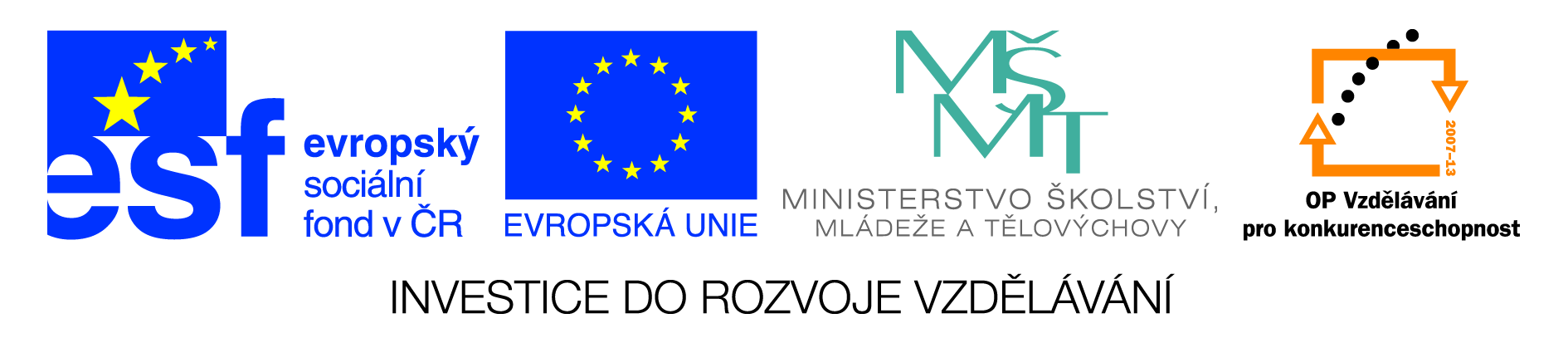 JIŘÍK Z PODĚBRADPo husitských válkách se české království zmítalo ve zmatcích. Při cestách číhali loupeživí rytíři, kteří okrádali obchodníky i pocestné a drancovali vesnice. Na tržištích bylo pusto.Mladý šlechtic Jiřík z Poděbrad, nejmocnější z pánů východních Čech, shromáždil své vojáky a vydal se na cestu.  /Čítanka pro 4.ročník, Nová škola/  Úkol: Podtrhej v textu vlnovkou slovesa a rovnou čaroupodstatná jména. Podstatná jména roztřiď podle rodu.ROD MUŽSKÝ            ROD ŽENSKÝ         ROD STŘEDNÍ ………………………………………………………………………………………………………………………………………………………………………………………………………………………………………………………………………………………………………………………………………………………………………………………………………………………………………………………………………………………………………………………………………………………………………………………………………………………………………………………………………………………………………………………………………………………………………………………………………………..Připomeň si:SLOVESA vyjadřují …………………………………………………….. .Jsou to slova ohebná. Časují se. Svými tvary vyjadřují ………………………………………………………………………………….. .PODSTATNÁ JMÉNA jsou názvy ………………………………….Označujeme jimi i vlastnosti a děje. Jsou to slova ohebná. Skloňují se. Určujeme u nich: ………………………….Letos se navíc seznámíme i se vzory podstatných jmen:  PODSTATNÁ JMÉNA A CO U NICH URČUJEME                                    /shrnutí/ROD:  MUŽSKÝ /ten/, ŽENSKÝ /ta/, STŘEDNÍ /to/ČÍSLO:  JEDNOTNÉ, MNOŽNÉPÁD:   1. pád: Kdo? Co?            2. pád: /bez/ Koho? Čeho?            3. pád: /ke/ Komu? Čemu?            4. pád: /vidím/ Koho? Co?            5. pád: oslovujeme, voláme            6. pád: /o/ Kom? /o/ Čem?            7. pád: /s/ Kým? /s/ Čím?VZOR:    PÁN, HRAD, MUŽ, STROJ, PŘEDSEDA,            SOUDCE              ŽENA, RŮŽE, PÍSEŇ, KOST              MĚSTO, MOŘE, KUŘE, STAVENÍOpakování pádových otázek.Do známé básně Ježek doplň správné tvary tohoto slova postupně ve všech sedmi pádech se správnými předložkamiEmanuel Frynta: JežekZ ničeho nic nám zmizel ………………………Čert ví, kam on to mohl běžet.To znamená, že Anežka a jájsme tady ………………………Útěk byl zřejmě bleskový.Já mu jich nandám, ………………………Zmizí a člověk zameškákdeco a čeká ………………………….No, ty jich ale schytáš,………………………!Mělo by se jít pro Anežku – taOvšem ….. tom ………………….  už asitaky těžko ví.Myslím, že počínajíc dneškem,Už se s ním neshledáme, ………………………….. .SOUTĚŽ SKUPIN:          ZAŠIFROVANÁ SLOVA  Kdo první najde v textu o Jiříkovi všechna podstatná jména v daném tvaru: Domácí úkol:   Podle obrázku popište, jak vypadal král Jiří       z Poděbrad.Nápověda k tabulce:  válkách, cestu, Jiřík, tržištích, rytíři, království, vesniceAnotacePracovní listy sloužící k souhrnnému procvičení učiva Kategorie podstatných jmen. Současně využívají mezipředmětových vztahů s vlastivědou. Obsahují báseň Ježek a soutěž Zašifrovaná slova.AutorMgr. Ivana TesařováPředmětČeský jazykOčekávaný výstupUrčuje slovní druhy plnovýznamových slov a využívá je v gramaticky správných tvarech ve svém mluveném projevu. Druh učebního materiáluPracovní listyCílová skupinaŽáci 4. ročníkuMetodický postupJe uveden v textuDatum21.2.20136.p., č.j., r.ž., žena4.p., č.j., r.ž., žena1.p., č.j., r.m., pán6.p., č.mn., r.s., moře1.p., č. mn., r.m., muž1.p., č.j., r.s., stavení4.p., č.mn., r.ž., růže